Zapewnienie składa się osobiście wybranemu kierownikowi usc.Złożenie oświadczeń o wstąpieniu w związek małżeński dokumentuje się w formie protokołu.Na wniosek osoby zamierzającej zawrzeć małżeństwo, oświadczenia o wstąpieniu w związek małżeński kierownik usc przyjmuje poza urzędem stanu cywilnego, jeżeli osoba ta jest w stanie zagrożenia życia lub zdrowia albo jest pozbawiona wolności, lub jeżeli wskazane we wniosku miejsce zawarcia małżeństwa zapewnia zachowanie uroczystej formy jego zawarcia oraz bezpieczeństwo osób obecnych oraz uiści się opłatę dodatkową  w wysokości 1.000zł. Zawarcie małżeństwa przed kierownikiem usc następuje z zachowaniem uroczystej formy.Zawarcie małżeństwa następuje zgodnie z przepisami kodeksu rodzinnego i opiekuńczego.W dniu zawarcia związku małżeńskiego narzeczeni oraz pełnoletni świadkowie przedstawiają dokumenty tożsamości. Jeżeli chociaż jedna z ww. wymienionych osób nie zna języka polskiego małżeństwo zawierane jest przy współudziale tłumacza przysięgłego.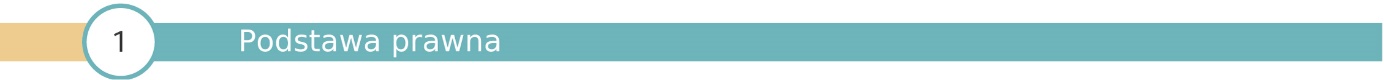 1.	Art. 1§1, art. 3i4, art.7  oraz art. 10-151 ustawy z dnia 25 lutego 1964r. Kodeks rodzinny i opiekuńczy (Dz. U. z 2019 poz.2086 ze zm.),2.	Art. 15 ust. 1, art. 76-80, art. 84-85, art. 86 ust. 1, art. 87 ust. 1 i2, art. 88 i 89 ustawy z dnia 28 listopada 2014r. Prawo o aktach stanu cywilnego (Dz. U. z 2018 poz. 2224 ze zm.),3.	Cz. I kol. 2i3 ust.1 załącznika do ustawy z dnia 16 listopada 2006r. o opłacie skarbowej (Dz. U z 2019 poz. 1000 ze zm.).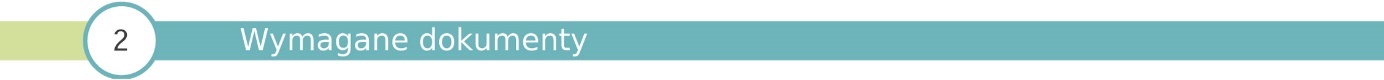 Dokumenty tożsamości narzeczonych – do wglądu.Pisemne zapewnienie, że nie wie o istnieniu okoliczności wyłączających zawarcie małżeństwa (ważne przez 6 miesięcy od daty jego złożenia).  Zezwolenie na zawarcie małżeństwa, jeżeli tego wymagają przepisy Kodeksu rodzinnego i opiekuńczego.Dowód uiszczenia opłaty skarbowej.Obywatel polski, który nie posiada aktów stanu cywilnego sporządzonych w RP, składa zagraniczny dokument stanu cywilnego lub inny dokument wydany w państwie, w którym nie jest prowadzona rejestracja stanu cywilnego, potwierdzający urodzenie, a jeżeli osoba pozostawała uprzednio w związku małżeńskim- potwierdzającym małżeństwo, wraz z dokumentem potwierdzającym ustanie lub unieważnienie tego małżeństwa albo dokumentem potwierdzającym stwierdzenie nieistnienia małżeństwa. Cudzoziemiec:ZapewnienieOdpis aktu urodzenia, a jeżeli pozostawał uprzednio w związku małżeńskim – odpis aktu małżeństwa z adnotacją o jego ustaniu, unieważnieniu albo stwierdzeniu jego nieistnienia, albo odpis aktu małżeństwa z dokumentem potwierdzającym  jego ustanie, unieważnienie albo dokumentem potwierdzeniu stwierdzenie nieistnienia małżeństwa, jeżeli na podstawie składanych dokumentów nie można ustalić danych niezbędnych do sporządzenia aktu małżeństwaDokument stwierdzający, że zgodnie z właściwym prawem może zawrzeć małżeństwo lub postanowienie sądu o zwolnieniu cudzoziemca od obowiązku złożenia dokumentu.  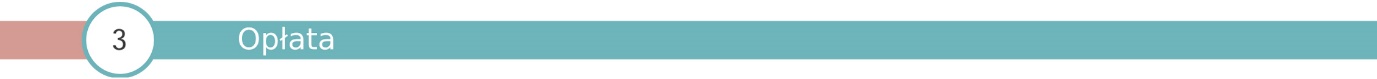 Opłata skarbowa – 84,00 zł  za sporządzenie aktu małżeństwa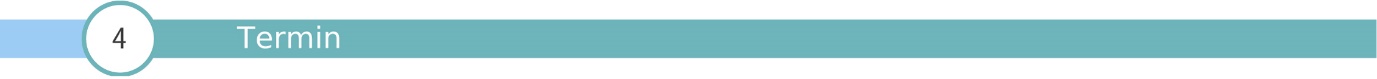 Akt małżeństwa zostaje sporządzony najpóźniej w następnym dniu roboczym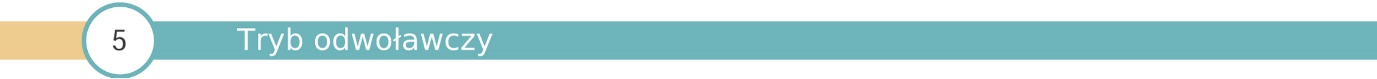 Wniosek o rozstrzygnięcie do sądu rejonowego właściwego ze względu na siedzibę urzędu stanu cywilnego, w terminie 14 dni od dnia doręczenia zawiadomienia odmowie przyjęcia oświadczeń o wstąpieniu w związek małżeński.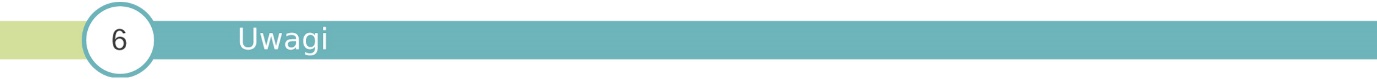 